ИНСТРУКЦИЯ ПО НАСТРОЙКЕ УСТРОЙСТВ SCANTECH SG-15Из каталога Configuration Tool диска, прилагаемого к каждому экземпляру Scantech SG-15, запускается приложение SG15Config: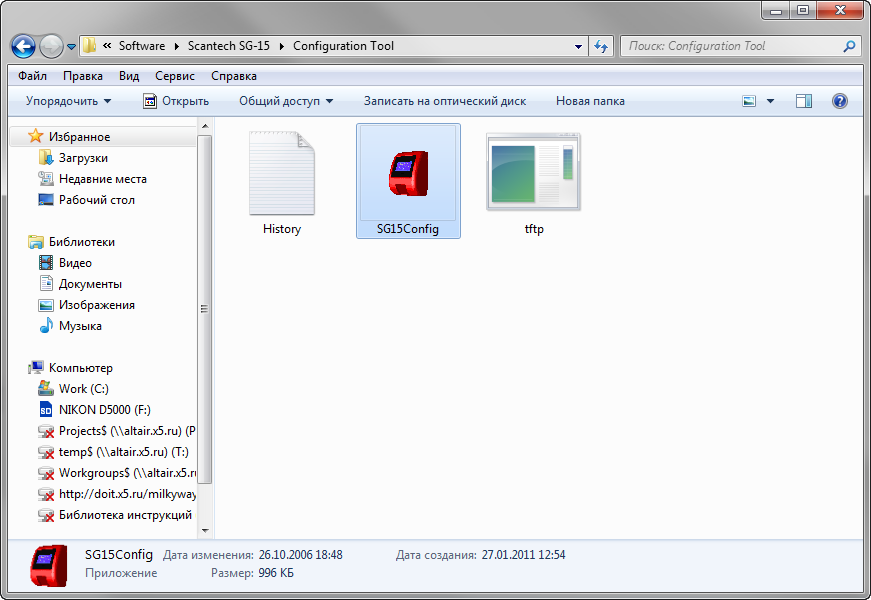 После запуска приложения из панели меню, вызывается функция поиска в локальной сети подключенных устройств Scantech SG-15 путем нажатия кнопки “Scan”: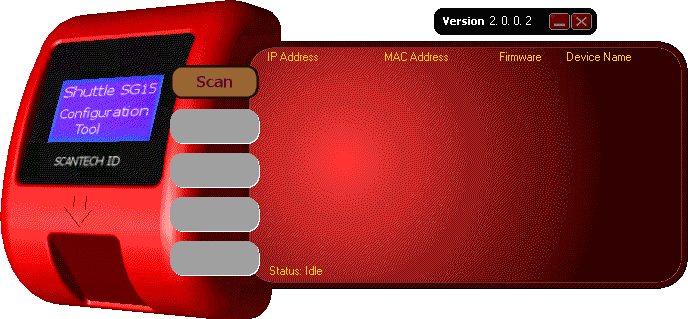 ! Все настраиваемые устройства должны быть подключены к локальной сети с включенным питанием.В течение 15 секунд приложение осуществляет поиск в локальной сети подключенных устройств Scantech SG-15. По завершении поиска пользователю выводится список идентифицированных устройств.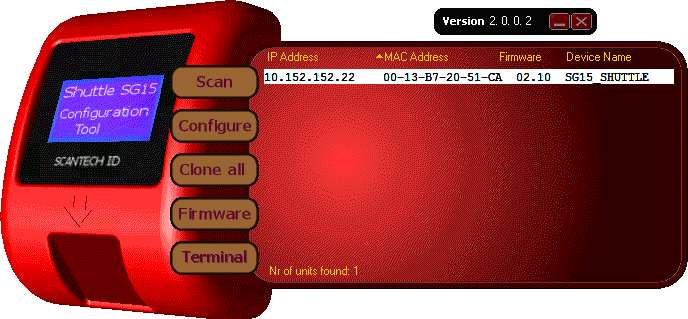 Далее переходим к тонкой настройке каждого устройства (описанные ниже этапы настройки необходимо выполнить для каждого идентифицированного устройства)  путем его выбора и нажатия кнопки “Configure”.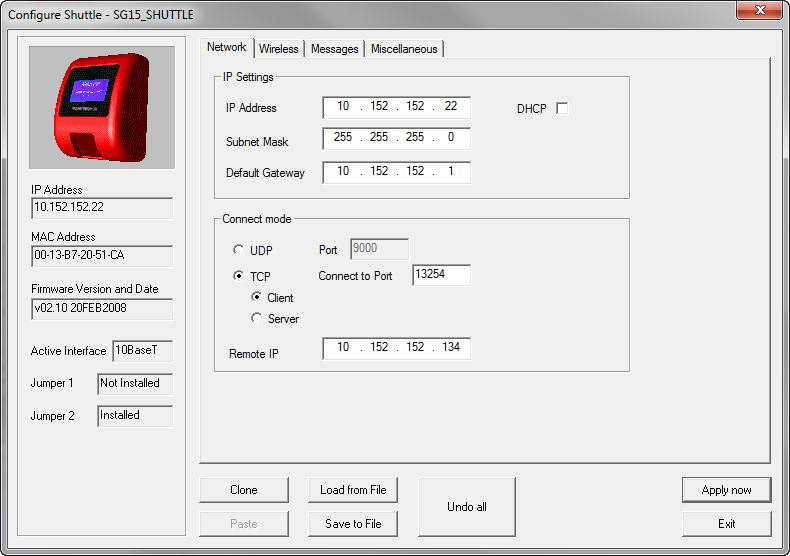 Во вкладке Network задаем следующие параметры:IP Address – выделенный IP-адрес устройства;Subnet Mask;Default Gateway.В Connection mode выбирается тип коннекта TCP и вид связи Client. Для всех устройств параметр Connection to port принимает значение равное 13254, параметр Remote IP принимает значение равное IP_адресу сервера магазина (BO-Application Server).Во вкладке Message задаем тексты информационных сообщений и период их отображения на дисплее:Idle Message – текст информационного сообщения в режиме ожидания;Error Message – текст информационного сообщения в случае возникновения технических неисправностей;Offline Message – текст информационного сообщения в случае, когда устройство находится в режиме off-line.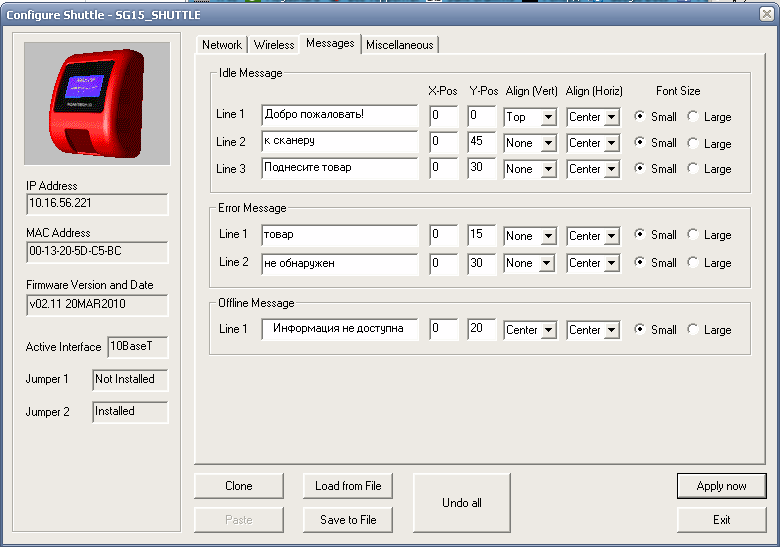 Во вкладке Miscellaneous необходимо поменять кодировку сообщений.	Codepage изменить на UTF-8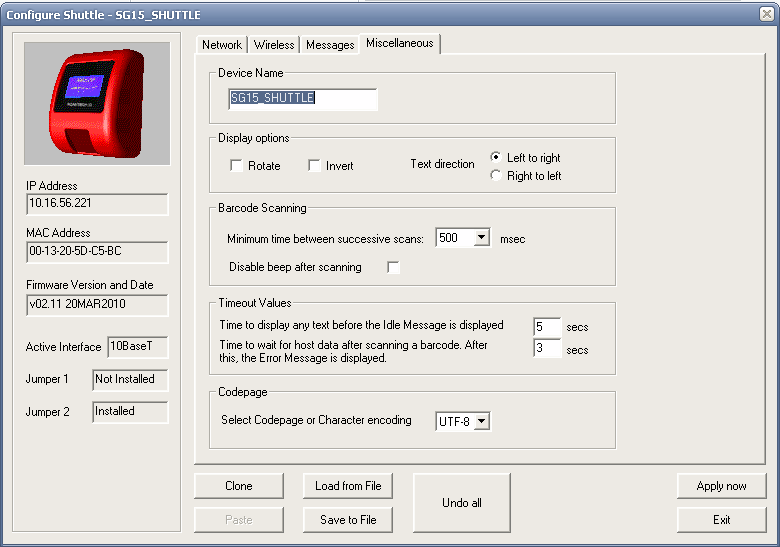 Настройка произведена, далее нажимаем Apply now. Готово.